目录1、《论语十二章》...........................................................................................................12、《孙权劝学》...............................................................................................................43、《木兰诗》 .................................................................................................................74、《卖油翁》.................................................................................................................105、《陋室铭》.................................................................................................................136、《爱莲说》.................................................................................................................157、《活板》.....................................................................................................................18《论语十二章》校本作业（满分100分）完成时间30分钟  编者：吴慧敏  审核：罗碧英学校               班级               学生             一、基础训练（难度A）（47分）1、 解释下列划线的字词（每题 2 分，共 20 分）①不亦说乎：                    ②择其善者而从之：                    ③ 学而不思则罔：                    ④思而不学则殆：                    ⑤吾日三省吾身：                    ⑥饭疏食饮水：                    ⑦匹夫不可夺志也：                    ⑧学而时习之：                    ⑨吾日三省吾身：                    ⑩好之者不如乐之者：                    2、 翻译下列句子 （每题 3 分，共 27 分）① 学而时习之，不亦说乎？② 人不知而不愠，不亦君子乎？③ 吾日三省吾身：为人谋而不忠乎？与朋友交而不信乎？传不习乎？④ 温故而知新，可以为师矣。⑤ 知之者不如好之者，好之者不如乐之者。⑥ 三人行，必有我师焉。择其善者而从之，其不善者而改之。⑦ 逝者如斯夫，不舍昼夜。⑧ 三军可夺帅也，匹夫不可夺志也。⑨博学而笃志，切问而近思，仁在其中矣。二、课时达标（难度B）（24分）结合题意填写句子 （每题 2 分，共 24 分）1、阐述学习与思考关系的句子是:                                                    2、生活中表示既善于从正面学习，也善于从反面借鉴的意思时，我们常引用《论语》中的话：                                                                               3、在生活中，我们要表示应当向有长处的人学习，常用：                                                       来表示。阐述正确的学习态度是实事求是，不能不懂装懂的句子是：5、当别人不了解甚至误解自己时，孔子在《论语》中认为应当采取的正确态度是：表达对远方朋友到来的喜悦之情，《论语》中有一句话可以表达这种喜悦：“                                                                            ”7、阐述学习与思考关系的句子是：                                                   8、求学应该谦虚，正如《论语》中所说：                                                         9、复习是学习的重要方法，且对学习者有重要的意义：10、孔子赞叹颜回安贫乐道的高尚品质的句子是：11、孔子在《述而》篇中论述君子对富贵的正确态度是：12、唐太宗有一句名言“以人为鉴，可以知得失。”由此我们可以联想到《论语》中孔子的话：                                                                                                三、拓展提高（难度C）（29分）比较阅读下面两篇文言文。【甲】子曰：“学而时习之，不亦说乎？……”子曰：“温故而知新，可以为师矣”子曰：“学而不思则罔，思而不学则殆。”子曰：“子曰：“知之者不如好之者，好之者不如乐之者。”。”子曰：“三人行，必有我师焉；择其善者而从之，其不善者而改之。”（《论语》节选）【乙】王生好学而不得法。其友李生问之曰：“或谓君不善学，信乎？”王生不说曰：“凡师之所言，吾悉能志（记）之，是不亦善学乎？”李生说之曰：“孔子云‘学而不思则罔’，盖学贵善思，君但志之而不思之，终必无所成，何以谓之善学也？”王生益愠，不应而还走。居五日，李生故寻王生，告之曰：“夫善学者不耻下问，择善而从之，冀闻道也。……学者之大忌，莫逾自厌，盍改之乎？不然，年事蹉跎（光阴消逝），虽欲改励，恐不及矣！”王生惊觉，曰：“余不敏，今日始知君言之善。请铭之坐右，以昭炯戒。”（《李生论善学》）【注释】①还：同“旋”，掉转身。②故：特意。① 解释下列句中划线实词的含义（每题 2 分，共 8 分）：⑴ 不亦说乎？：                        ⑵李生说之曰：                         ⑶ 莫逾自厌：                          ⑷王生益愠：                           ②下列句中黑体的“之”与“前人之述备矣”中的“之”意义和用法相同的一项是（      ）（3 分）A.学而时习之   B.学者之大忌   C.择善而从之   D.知之者不如好之者③下列句子的朗读停顿正确的一项是（      ）（3 分）A.学而/不思则罔B.可以为师/矣C.盖/学贵善思D.请铭之坐/右④用现代汉语翻译下面的句子(每题 3 分，共 6 分)(1)学而不思则罔，思而不学则殆。(2)夫善学者不耻下问，择善而从之，冀闻道也。⑤这两篇文章都讲到了一个共同的话题，即学习方法。那么孔子和李生都认为什么样的人才是“善学者”？（4 分）（用原文中的词语回答）这对我们又有怎样的启发?（5 分）《孙权劝学》校本作业（满分100分）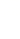 完成时间30分钟   编者：宋莹莹   审核：罗碧英学校               班级               学生                基础训练（难度A）解释下列加点字的意思。（每题3分，共48分）        以     ①蒙辞以军中多务                           ②自以为大有所益                   当     ①当涂掌事                                ②但当涉猎                         见     ①见往事耳                                 ②大兄何见事之晚乎                 事     ①卿今当涂掌事                         ②何见事之晚乎                     卿今当涂掌事                                     （6）蒙辞以军中多务                  但当涉猎                                       （8）蒙乃始就学                      （9）及鲁肃过寻阳                                     （10）卿今者才略                     （11）见往事耳                                       （12）及鲁肃过寻阳                    课时达标（难度B）读下面文言文，完成相关题目。（25分）初，权谓吕蒙曰：“卿今当涂掌事，不可不学！”蒙辞以军中多务。权曰：“孤岂欲卿治经为博士邪！但当涉猎，见往事耳。卿言多务，孰若孤？孤常读书，自以为大有所益。”蒙乃始就学。及鲁肃过寻阳，与蒙论议，大惊曰：“卿今者才略，非复吴下阿蒙！”蒙曰：“士别三日，即更刮目相待，大兄何见事之晚乎！”肃遂拜蒙母，结友而别。1.解释下列句中加点词的含义。（4分）
(1)治经为博士邪(   )          （2)但当涉猎(    )
(3)非复吴下阿蒙(    )          (4)即更刮目相待(    )2.下列句中加点虚词的用法和意义相同的一项是(    )（3分）
A.蒙辞以军中多务/  温故而知新，可以为师矣
B.蒙乃始就学/      乃悟前狼假寐，盖以诱敌
C.大兄何见事之晚乎/  夫君子之行
D.肃遂拜蒙母，结友而别/  有闻而传之者
3.请用“/”给下面的句子划分朗读节奏。（4分）
(1)蒙辞以军中多务
(2)孤岂欲卿治经为博士邪
4.翻译下列句子（5分）①但当涉猎，见往事耳。②士别三日，即更刮目相待，大兄何见事之晚乎！5.孙权是如何劝说吕蒙进行学习的？（5分）6.从吕蒙的变化中你得到了什么启发？（4分）三、拓展提高（难度C）阅读【甲】【乙】两部分文字，完成下面小题。（27分）【甲】（《孙权劝学》）【乙】赵普独相凡十年，刚毅果断，以天下事为己任。尝欲除①某人为某官，帝不用；明日，复奏之，又不用；明日，更奏之。帝怒，裂其奏投诸地，普颜色自若，徐拾奏归，补缀，复奏如初。帝悟，卒可②其奏，后果以称职闻。又有立功当迁官者，帝素嫌其人，不与。普力请与之，帝怒曰：“朕不与迁官，将奈何？”普曰：“刑以惩恶，赏以酬功。刑赏者天下之刑赏，非陛下之刑赏也，岂得以喜怒专之？”帝弗听，起，普随之。帝入宫，普立于宫门，良久不去，帝竟从其请。一日，大宴，雨骤③至，良久不止，帝怒形于色，左右皆震恐。普因言：“外间百姓正望雨，于大宴何损！不过沾湿供帐④乐衣耳，百姓得雨，各欢喜作乐，适当其时，乞令乐官就雨中奏技。”帝大说，终宴。普临机制变，能回帝意类此。（选自毕沅《赵普独相凡十年》）【注释】赵普：字则平，北宋初年宰相。帝：指宋太祖赵匡胤。①除：封授。②可：同意。③骤：突然。④供帐：供宴会用的帷帐、用具等物。1．请用“/”标出下面句子的停顿（标一处）。（3分）刑 赏 者 天 下 之 刑 赏2．解释下列加点的词语。（8分）①孤岂欲卿治经为博士邪(           )          ②即更刮目相待   (          )③裂其奏投诸地        (           )          ④帝大说             (          )3．用现代汉语翻译下面句子。（6分）①蒙辞以军中多务。②帝素嫌其人，不与。根据【乙】文内容回答赵普能“以天下事为己任”的精神体现在哪两个方面？（4分）【甲】【乙】两文在刻画人物的主要方法上有什么不同？请结合具体内容分析。（6分）《木兰诗》校本作业（满分100分）完成时间30分钟  编者：陈金玉  审核：高素贞学校               班级               学生             一、基础训练（难度A）（55分）1.《木兰诗》是我国________时北方的一首_____民歌，选自____(朝代)_____编的《________》。它与《____________》合称“乐府双璧”。（6分）2.下列加点字词注音全对的一项是(　　) （5分）A.机杼(zhù)  军帖(tiē)  可汗(kè hán)  鞍鞯(jiān)B.辔头(pèi)  胡骑(qí)  啾啾(jiū)  霍霍(huò)C.阿姊(zǐ)  红妆(zhuāng)  溅溅(jiān)  戎机(róng)D.金柝(tuò)  云鬓(bìn)  铠甲(kǎi)  燕山(yàn)3.指出下列句子运用的修辞手法。（8分）(1)朔气传金柝，寒光照铁衣。(　　　　)(2)策勋十二转，赏赐百千强。(　　　　)(3)双兔傍地走，安能辨我是雄雌？(　　　　)(4)东市买骏马，西市买鞍鞯，南市买辔头，北市买长鞭。(　　　　)4.解释下列句中加点的词。（16分）(1)木兰当户织(　　　　)  (2)昨夜见军帖(　　　　)(3)旦辞爷娘去(　　　　)  (4)万里赴戎机(　　　　)(5)朔气传金柝(　　　　)  (6)木兰不用尚书郎(　　　　)(7)出郭相扶将(　　　　)  (8)出门看火伴(　　　　)5.根据课文内容填空。（20分）(1)写木兰从军后艰苦的战地生活的对偶句是：                                        (2)赞颂木兰谨慎、聪明、勇敢、能力不逊于男子的议论句是：                                                   (3)写木兰出征前紧张、周密准备的句子是：                                      (4)写木兰经历战争持久、出生入死的激烈紧张的战斗的句子是：                                                      (6)写木兰一家人高高兴兴迎接她回家的情景的句子是：                                             二、课时达标（难度B）（25分）阅读文段，回答问题。爷娘闻女来，出郭相扶将；阿姊闻妹来，当户理红妆；小弟闻姊来，磨刀霍霍向猪羊。开我东阁门，坐我西阁床。脱我战时袍，著我旧时裳。当窗理云鬓，对镜帖花黄。出门看火伴，火伴皆惊忙：同行十二年，不知木兰是女郎。雄兔脚扑朔，雌兔眼迷离；双兔傍地走，安能辨我是雄雌？选文中连用四个“我”的作用是什么？（4分）7.由选文最后一段演变而来的成语是什么？其含义是什么？（4分）8.品味“开”“坐”“脱”“著”“理”“帖”这六个动词的表达作用。（4分）9.分析“出门看火伴，火伴皆惊忙”这两句诗的表达作用。（5分）10.有人说，木兰“女扮男装，代父从军”是犯了“欺君之罪”。你的看法如何呢？请简述理由。（8分）三、拓展提高（难度C）阅读下列文言文，完成题目。（20分）【甲】问女何所思，问女何所忆。女亦无所思，女亦无所忆。昨夜见军帖，可汗大点兵，军书十二卷，卷卷有爷名。阿爷无大儿，木兰无长兄，愿为市鞍马，从此替爷征。东市买骏马，西市买鞍鞯，南市买辔头，北市买长鞭。旦辞爷娘去，暮宿黄河边，不闻爷娘唤女声，但闻黄河流水鸣溅溅。旦辞黄河去，暮至黑山头，不闻爷娘唤女声，但闻燕山胡骑鸣啾啾。万里赴戎机，关山度若飞。朔气传金柝，寒光照铁衣。将军百战死，壮士十年归。(选自《木兰诗》)【乙】暮投石壕村，有吏夜捉人。老翁逾墙走，老妇出门看。吏呼一何怒！妇啼一何苦！听妇前致词：三男邺城戍。一男附书至，二男新战死。存者且偷生，死者长已矣！室中更无人，惟有乳下孙。有孙母未去，出入无完裙。老妪力虽衰，请从吏夜归，急应河阳役，犹得备晨炊。夜久语声绝，如闻泣幽咽。天明登前途，独与老翁别。(选自《石壕吏》)11.请你从《木兰诗》中找出与《石壕吏》中“暮投石壕村”句式相同的句子。（6分）12.《木兰诗》中写了木兰征途中的“夜色”，《石壕吏》中也写了“夜色”，它们在诗中各起什么作用？（6分）13.请分析“木兰从军”和“老妪应征”各自的缘由，并分别写出作者对这两件事的态度。（8分）《卖油翁》校本作业（满分100分）完成时间30分钟  编者：高素贞  审核：高素贞学校              班级             学生             一、基础训练（难度A）（43分）（一）欧阳修，字永叔，号          ，晚号            。          政治家、文学家，              之一。（8分）（二）给下列汉字注音。（12分）自矜（　　　 ）　　　　　　 家圃（　　　 ）　　　　　 睨（　　　 ）忿然（　　　 ）　　　　　　 酌油（　　　 ）　　　　　 颔（　　　 ）（二）解释下列词语（每题2分，共23分）但手熟尔（             ）          2.康肃忿然曰（             ）3.尔安敢轻吾射（             ）       4.以我酌油知之（             ）5.释担而立 （             ）          6.徐以杓酌油沥之（             ）7.自矜 （             ）              8.睨之（             ）9.尝射于家圃 （             ）        10.但微颔之（             ）11.以我酌油知之  （             ）    12.乃取一葫芦置于地（           ）13.公亦以此自矜 （             ）     14.以钱覆其口（             ）15.释担而立 （             ）         16.睨之久而不去（             ）17.康肃笑而遣之（             ）      18.自钱孔入，而钱不湿（          ）19.陈康肃公善射（             ）      20.以钱覆其口（             ）21.徐以杓酌油沥之（             ）    22.尔安敢轻吾射（             ）23.但手熟尔（             ）  二、课时达标（难度B）（27分）阅读文段，回答问题。康肃问曰：“汝亦知射手？吾射不亦精乎？”翁曰：“无他，但手熟尔。”康肃忿然曰：“尔安敢轻吾射！”翁曰：“以我酌油知之。”乃取一葫芦置于地，以钱覆其口，徐以杓酌油沥之，自钱孔入，而钱不湿。因曰：“我亦无他，惟手熟尔。”康肃笑而遣之。1.下面句子朗读节奏划分有误的一项是（    ）（3分）A.陈康肃公/善射B.有卖油翁/释担而立C.尔/安敢轻吾射D.乃取/一葫芦置于地2.下列对文章内容的理解正确的一项是(      ) （3分）A.文章详写了陈尧咨射箭，略写卖油翁酌油。B.文章通过人物的神态、动作和语言描写，表现了人物的性格特点。C.本文是一篇富有哲理的短文，告诉我们要谦虚，不能骄傲。D.“汝亦知射乎？”表现了陈尧咨诚恳相问的态度。3．哪句话写出了陈尧咨的骄横之态？（4分）4．哪两个字表现了卖油翁对陈尧咨箭术的态度？（4分）5．哪句话表现了卖油翁从容自若的态度？（3分）6．为什么要详写卖油翁“酌油”这段文字？（4分）7.本文要说明的道理可用成语             来概括，与之意思相近的成语还有：                  （6分）三、拓展提高（难度C）阅读下列文言文，完成1-4题。（30分）［甲］卖油翁    陈康肃公善射，当世无双，公亦以此自矜。尝射于家圃，有卖油翁释担而立，睨之久而不去。见其发矢十中八九，但微颔之。    康肃问曰：“汝亦知射乎？吾射不亦精乎？”翁曰：“无他，但手熟尔。”康肃忿然曰：“尔安敢轻吾射！”翁曰：“以我酌油知之。”乃取一葫芦置于地，以钱覆其口，徐以杓酌油沥之，自钱孔入，而钱不湿。因曰：“我亦无他，惟手熟尔。”康肃笑而遣之。【乙】拒贿    吕文穆公以宽厚为宰相，太宗尤所眷遇。有一朝士家藏古鉴自言能照二百里，欲因公弟献以求知。其弟伺间从容言之，公笑曰：“吾面不过碟子大，安用照二百里？”其弟遂不复敢言。闻者叹服，以谓贤于李卫公远矣。盖寡好而不为物累者，昔贤之所难也。                                               （选自《归田录》，有删改）【注】①吕文穆公：吕蒙正，宋大宗时任宰相。文穆是他的谥号。②李卫公：唐初军事家李靖，曾封为卫国公。1．解释下列加点词。(10分）（1）徐以杓酌油沥之（             ） （2）康肃笑而遣之（             ）（3）其弟遂不复敢言（             ） （4）昔贤之所难也（             ）（5）欲因公弟献以求知（             ）2.下列对文中划线部分的断句，正确的一项是（      ）（4分） A.有一朝士／家藏古鉴自言／能照二百里     B.有一朝士家藏／古鉴自言能／照二百里 C.有一朝士／家藏古鉴／自言能照二百里     D.有一朝士家藏／古鉴自言／能照二百里3.把下列句子翻译成现代汉语。（8分）（1）康肃忿然曰：“尔安敢轻吾射！”（2）闻者叹服，以谓贤于李卫公远矣。【甲］中文中的陈尧咨是个怎样的人？【乙】文中的吕蒙正有着怎样的品性？(8分）   《陋室铭》校本作业（满分100分）完成时间30分钟  编者：陈燕  审核：罗碧英学校               班级               学生             	第一部分：基础训练（难度A）一、解释下列加横线词语的意思。（16分）1.有龙则灵（      ）2.斯是陋室（     ）3.惟吾德馨（       ） 4.草色入帘青（     ）5.鸿儒（      ）  6.白丁（        ） 7.调素琴（        ）8.无案牍之劳形（       ）二、翻译句子（24分）1．山不在高，有仙则名。                                                  2.斯是陋室，惟吾德馨。                                                     3.苔痕上阶绿，草色入帘青。                                               4．谈笑有鸿儒，往来无白丁。                                              5．无丝竹之乱耳，无案牍之劳形。                                          6．何陋之有？                                                            第二部分：课时达标（难度B）三、按照要求用原文填空（12分）1、描写陋室环境突出陋室之雅的句子是：                 ，                 。2、《陋室铭》一文作者认为陋室不陋的原因：                                。3、文章点明全文主旨的句子是：                 ，                 。4、文中描写“陋室”环境恬静、雅致，令人赏心悦目的句子是：            ，             。5、表现陋室主人交往之雅的句子是：                 ，                 。6、用比喻赞美“陋室”的句子是（以古代名贤自况）：                 ，                 。7、《陋室铭》一文中为突出主旨而引用孔子的一句话是（全文画龙点睛）：            。   四、问答题1.本文从几个方面来展现陋室主人品德的高尚的？（6分）答：                                                                                    2.“苔痕上阶绿，草色入帘青”句中“上”“入”二字有何表现力？（6分）答：                                                                                       2、文章开头写山，写水，这与陋室有什么关系吗？（6分）答：                                                                                     4.文章结尾为什么以“陋室”类比古贤的居室？结尾说“何陋之有”有何作用？（6分）答：                                                                                         ：拓展提高（难度C）五．阅读下面的文言语段，完成下面小题。【甲】生萝卜切丝作小菜，伴以醋及他物，用之下粥最宜。但恨其食后打嗳，嗳必秽气。予尝受此厄于人，知人之厌我，亦若是也，故亦欲绝而弗食。然见此物大异葱蒜，生则臭，熟则不臭，是与初见似小人，而卒为君子者等也。虽有微过，亦当恕之，仍食勿禁。（选自李渔《闲情偶寄》）【乙】（刘禹锡《陋室铭》）1.解释下列句中加线词的意思。（8分）①予尝受此厄于人（     ）②是与初见似小人（     ）③谈笑有鸿儒（     ） ④无案牍之劳形 （     ）2.下列句中加点词的意义和用法不相同的一项是（   ）（3分）A.伴以醋及他物  以衾拥覆（《送东阳马生序》）B.但恨其食后打嗳  但少闲人如吾两人者耳（《记承天寺夜游》）C.知人之厌我  而不知太守之乐其乐也（《醉翁亭记》）D.然见此物大异葱蒜  人恒过，然后能改（《生于忧患，死于安乐》）3. 用“/”标出下面句子的两处朗读停顿。（3分）故 亦 欲 绝 而 弗 食4. 翻译下列句子。（4分）（1）虽有微过，亦当恕之，仍食勿禁。苔痕上阶绿，草色入帘青。5.【甲】【乙】两文中的画线句使用了相同写作手法，请从对比、类比、比喻中选出正确的一种并结合选文阐释其表达效果。（6分）《爱莲说》校本作业（满分100分）完成时间30分钟   编者：宋佩群  审核：高素贞学校               班级               学生                   一、基础训练（难度A）（一）文学常识 （13分，每格1分）          1.《爱莲说》的作者是         ，字        ，        （朝代）家。“        ”表明这篇文章的体裁是古代一种议论性的文体。2.周敦颐的《爱莲说》，写莲里外贯通、外表挺直、表里如一的高尚品质的句子是：                        ，                         。3.周敦颐的《爱莲说》，写莲花的香味清新和笔直站立的姿态的句子是：                        ，                         。4.周敦颐的《爱莲说》，比喻君子美名远扬的语句是：                              。5.周敦颐的《爱莲说》，赞扬莲花随世俗、洁身自爱、天真自然不显媚态的句子是：                        ，                         。周敦颐的《爱莲说》，最能概括莲花高贵品质的句子是（主旨句）：                        ，                         。（二）、词语解释（40分，每小题2分）1.可爱者甚蕃：                        2.晋陶渊明独爱菊：                        3.自李唐来：                          4.出淤泥而不染：                           5.出淤泥而不染：                      6.濯清涟而不妖：                           7.濯清涟而不妖：                      8.濯清涟而不妖：                           9.中通外直：                          10.中通外直：                              11.不蔓不枝：                         12.不蔓不枝：                            13.香远益清：                         14.亭亭净植：                            15.亭亭净植：                         16.可远观而不可亵玩焉：                       17.可远观而不可亵玩焉：                        18.陶后鲜有闻：                       19.同予者何人：                         20.宜乎众矣：                       课时达标（难度B）阅读下面文言文，完成相关题目。（23分）水陆草木之花，可爱者甚蕃。晋陶渊明独爱菊。自李唐来，世人盛爱牡丹。予独爱莲之出淤泥而不染，濯清涟而不妖，中通外直，不蔓不枝，香远益清，亭亭净植，可远观而不可亵玩焉。予谓菊，花之隐逸者也；牡丹，花之富贵者也；莲，花之君子者也。噫！菊之爱，陶后鲜有闻。莲之爱，同予者何人？牡丹之爱，宜乎众矣。1.解释下列句中加点词的含义。（4分）（1）斯是陋室	（		）（2）濯清涟而不妖（			）（3）草色入帘青（			）（4）陶后鲜有闻  （		）2.下列各句朗读停顿不正确的一项是（    ）（4分）A.山不/在高，有仙／则名             B. 谈笑／有鸿儒，往来／无白丁。C.予／独爱／莲之出淤泥而不染         D.予/谓菊，花之/隐逸者也3.下列句子中加点词的意思或用法相同的一项是（		）（3分）A．有仙则名        莫名其妙     B．陶后鲜有闻      芳草鲜美           C．濯清涟而不妖	  可远观而不可亵玩焉D．何陋之有        水陆草木之花4.用现代汉语翻译下列句子。（6分）(1)无丝竹之乱耳，无案牍之劳形。莲之爱，同予者何人？5、文章称莲为“花之君子”，请说说作者心目中的君子具备哪些美好品质。（6分）三、拓展提高（难度C）阅读下文，回答相关问题。（24分）[甲]（《爱莲说》）[乙]兰之味，非可逼而取①也。盖在有无近远续断之间，纯以情韵胜。氤氲无所②  ， 故称瑞③耳。体兼彩④  ， 而不极于色，令人览之有余，而名之不可；即善绘者以意取似，莫能肖也。其真文王、孔子、屈原之徒，不可得而亲，不可得而疏者耶？（《梅花草堂集》） [注释]：①取：这里指嗅取（兰的香味）。②氤氲无所：弥漫飘忽，没有一定的地方。③瑞：吉，善。④兼彩：兼有各种颜色。（1）解释下列句子中画线的词。（4分）①亭亭净植：                                 ②陶后鲜有闻：                                  ③而名之不可：                                ④莫能肖也：                     （2）用现代汉语翻译下列句子。（6分）①出淤泥而不染，濯清涟而不妖。②善绘者以意取似。（3）因为花中君子，莲与兰有相通之处，请从文中找出相应的句子填在下面横线上。（8分）香味：莲——                           ；         兰——氤氲无所。品味：莲——可远观而不可亵玩；   兰——                         。（4）甲文以莲为托物言志的对象，表现了作者                  的生活态度。乙文将兰比做“文王、孔子、屈原之徒”，让我们领悟到兰               品性。（6分）《活板》校本作业（满分100分）完成时间30分钟  编者：陈胜欣  审核：高素贞学校               班级               学生             一、基础训练（难度A）词语解释（共56分）(一) 加点注释 （24分，每空2分）（1）持就火炀之（         ）       （6）用讫再火令药镕（        ）（2）更互用之 （         ）        （7）一板已自布字（        ）（3）则字平如砥（        ）        （8）不若燔土 （       ）（4）有奇字素无备者（       ）      (9) 薄如钱唇（        ）（5）其印为余群从所得 （            ）     (10) 以纸帖之（       ）　 (11)以松脂、蜡和纸灰之类冒之 （          ）（           ）（二）通假字 （8分，每空2分）1.活板                              2.已后典籍皆为板本                    3.若止印三二本                      4.用讫再火令药镕                      （三）一词多义 （14分，每空1分）1．为   （1）唐人尚未盛为之                            （2）皆为板本                 （3）又为活板                                （4）每字为一印                  （5）满铁范为一板                            （6）未为简易                        （7）极为神速                                  （8）每韵为一帖               （9）不以木为之者                            （10）为予群从所得              2．帖    （1）则以纸帖之                     （2）每韵为一帖                  3．就    （1）持就火炀之                     （2）瞬息可就                   （四）词类活用  （10分，每空2分） 1．板印书籍                             2．火烧令坚                        3．用讫再火令药镕                       4．则以纸帖之                      5．木格贮之                  二、课时达标（难度B）选择题 （4分）1.下列“以”字用法不同的一项是（　   　）A.以松脂、蜡和纸灰之类冒之  B.以一平板按其面 C.以备一板内有重复者         D.不以木为之者 翻译语句  （20分，每小题5分）1．其法：用胶泥刻字，薄如钱唇，每字为一印，火烧令坚。2．药稍镕，则以一平板按其面，则字平如砥。3．不用，则以纸帖之，每韵为一帖，木格贮之。4．有奇字素无备者，旋刻之，以草火烧，瞬息可成。三、拓展提高（难度C）阅读下文，回答相关问题。（20分）[甲]《活板》沈括[乙] 张衡性精微，有巧艺。作地动仪，以精铜铸其器，圆径八尺，形似倾樽；其盖穹隆①，饰以篆文；外有八龙，首衔铜丸，下有蟾蜍承之。其牙发机，皆隐在樽中，周容无际，如一体焉。地动机发，龙即吐丸，蟾蜍张口受丸，声乃振扬，司者觉知，即省龙机，其余七首不发，则知地震所从起来也，合契若神，观之莫不服其奇丽。自古所来，未尝有也。                       （李昉《太平御览》有改动）【注】①[穹隆]像天空一样中央高高拱起。下列词语中的“以”与“以草火烧”一句中的“以”意思相同的一项是（   ）（3分）A．自以为是      B．不以物喜      C．饰以篆文      D．必以分人2. 下列加点词意思相同的一项是（   ）   （3分）A．瞬息可就     就地取材     B．不若燔士     安之若素C．周密无际     弥留之际      D．未尝有也     卧薪尝胆3. 用现代汉语翻译下而的句子。  （10分）（1）不以木为之者，木理有疏密。 外有八龙，首衔铜丸，下有蟾蜍承之。从活版印刷和地动仪的发明来看，中国古代人民的智慧和创新精神令人赞叹。活板印刷用胶泥做字印，是考虑到它具有①                         、便于取用等特点，这体现了制作之“活”；地动仪②                                     ，这体现了制作之“巧”。（4分）